О назначении ответственного лица за сбор и утилизацию биологических отходовна территории Старонижестеблиевского сельского поселенияКрасноармейского районаВ соответствии с Федеральным законом от 6 октября 2003 года № 131-КЗ «Об общих принципах организации местного самоуправления в Российской Федерации», Федеральным законом от 21 декабря 1994 года № 68-ФЗ «О защите населения и территорий от чрезвычайных ситуаций  природного и техногенного характера», в целях совершенствования системы предупреждения и ликвидации чрезвычайных ситуаций, обеспечения спасения жизни и сохранения здоровья людей:	1. Назначить ответственным лицом за сбор и утилизацию биологических  отходов на территории Старонижестеблиевского сельского поселения Красноармейского района ведущего специалиста по развитию МФХ администрации Старонижестеблиевского сельского поселения Красноармейского района Арутюнову Инну Николаевну.	2. Распоряжение  администрации Старонижестеблиевского сельского поселения Красноармейского района от 12 февраля 2014 года № 13-р «О назначении ответственного лица за сбор и утилизацию биологических отходов на территории Старонижестеблиевского сельского поселения Красноармейского района», считать утратившим силу.3. Контроль за выполнением настоящего распоряжения возложить на заместителя главы Старонижестеблиевского сельского поселения Красноармейского района Е.Е. Черепанову.4. Распоряжение вступает в силу со дня его подписания.ГлаваСтаронижестеблиевскогосельского поселенияКрасноармейского района                                                                      В.В Новак2ЛИСТ СОГЛАСОВАНИЯк проекту распоряжения администрации Старонижестеблиевского сельского поселения Красноармейского района от  ________________№_____ «О назначении ответственного лица за сбор и утилизацию биологических отходовна территории Старонижестеблиевского сельского поселенияКрасноармейского района»Проект подготовлен и внесен: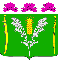 АДМИНИСТРАЦИЯСТАРОНИЖЕСТЕБЛИЕВСКОГО СЕЛЬСКОГО ПОСЕЛЕНИЯ КРАСНОАРМЕЙСКОГО РАЙОНАРАСПОРЯЖЕНИЕАДМИНИСТРАЦИЯСТАРОНИЖЕСТЕБЛИЕВСКОГО СЕЛЬСКОГО ПОСЕЛЕНИЯ КРАСНОАРМЕЙСКОГО РАЙОНАРАСПОРЯЖЕНИЕАДМИНИСТРАЦИЯСТАРОНИЖЕСТЕБЛИЕВСКОГО СЕЛЬСКОГО ПОСЕЛЕНИЯ КРАСНОАРМЕЙСКОГО РАЙОНАРАСПОРЯЖЕНИЕ«__01___»__03____2019 г.№ __14-р___станица Старонижестеблиевскаястаница Старонижестеблиевскаястаница СтаронижестеблиевскаяВедущим специалистом по развитию МФХ администрацииСтаронижестеблиевского сельского поселенияКрасноармейского районаИ.Н. АрутюноваПроект согласован:Заместитель главыСтаронижестеблиевского сельского поселения Красноармейского районаЕ.Е. ЧерепановаНачальник общего отдела администрацииСтаронижестеблиевского сельского поселенияКрасноармейского района Н.В. СупрунГлавный специалист по юридическим вопросам администрации Старонижестеблиевского сельского поселенияКрасноармейского районаО.Н. Шестопал